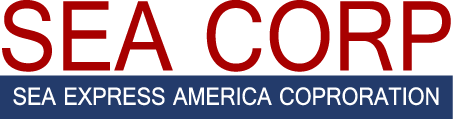 Power of Attorney: Designation as Export Forwarding Agentand Acknowledgment of Terms and ConditionsPower of Attorney: Designation as Export Forwarding Agentand Acknowledgment of Terms and ConditionsPower of Attorney: Designation as Export Forwarding Agentand Acknowledgment of Terms and ConditionsPower of Attorney: Designation as Export Forwarding Agentand Acknowledgment of Terms and ConditionsPower of Attorney: Designation as Export Forwarding Agentand Acknowledgment of Terms and ConditionsPower of Attorney: Designation as Export Forwarding Agentand Acknowledgment of Terms and ConditionsPower of Attorney: Designation as Export Forwarding Agentand Acknowledgment of Terms and ConditionsPower of Attorney: Designation as Export Forwarding Agentand Acknowledgment of Terms and ConditionsPower of Attorney: Designation as Export Forwarding Agentand Acknowledgment of Terms and ConditionsPower of Attorney: Designation as Export Forwarding Agentand Acknowledgment of Terms and ConditionsPower of Attorney: Designation as Export Forwarding Agentand Acknowledgment of Terms and ConditionsPower of Attorney: Designation as Export Forwarding Agentand Acknowledgment of Terms and ConditionsPower of Attorney: Designation as Export Forwarding Agentand Acknowledgment of Terms and ConditionsPlease check one below: Please check one below: Please check one below: Please check one below: Please check one below: Please check one below: Please check one below: Please check one below: Please check one below: Please check one below: EIN/SSN/IRS Number:EIN/SSN/IRS Number:EIN/SSN/IRS Number: Individual Individual Sole Proprietorship Sole Proprietorship Sole Proprietorship Sole Proprietorship Partnership  Partnership  Corporation Corporation Corporation Corporation Limited Liability CompanyKNOW ALL MEN BY THESE PRESENTS: KNOW ALL MEN BY THESE PRESENTS: KNOW ALL MEN BY THESE PRESENTS: KNOW ALL MEN BY THESE PRESENTS: KNOW ALL MEN BY THESE PRESENTS: KNOW ALL MEN BY THESE PRESENTS: KNOW ALL MEN BY THESE PRESENTS: KNOW ALL MEN BY THESE PRESENTS: KNOW ALL MEN BY THESE PRESENTS: KNOW ALL MEN BY THESE PRESENTS: KNOW ALL MEN BY THESE PRESENTS: KNOW ALL MEN BY THESE PRESENTS: KNOW ALL MEN BY THESE PRESENTS: That, (Full name of individual, partnership, corporation, sole proprietorship, or limited liability company) (identify)(Full name of individual, partnership, corporation, sole proprietorship, or limited liability company) (identify)(Full name of individual, partnership, corporation, sole proprietorship, or limited liability company) (identify)(Full name of individual, partnership, corporation, sole proprietorship, or limited liability company) (identify)(Full name of individual, partnership, corporation, sole proprietorship, or limited liability company) (identify)(Full name of individual, partnership, corporation, sole proprietorship, or limited liability company) (identify)(Full name of individual, partnership, corporation, sole proprietorship, or limited liability company) (identify)(Full name of individual, partnership, corporation, sole proprietorship, or limited liability company) (identify)(Full name of individual, partnership, corporation, sole proprietorship, or limited liability company) (identify)(Full name of individual, partnership, corporation, sole proprietorship, or limited liability company) (identify)(Full name of individual, partnership, corporation, sole proprietorship, or limited liability company) (identify)(Full name of individual, partnership, corporation, sole proprietorship, or limited liability company) (identify)(Full name of individual, partnership, corporation, sole proprietorship, or limited liability company) (identify)doing business as adoing business as adoing business as adoing business as aunder the laws of the State of,under the laws of the State of,under the laws of the State of,under the laws of the State of,under the laws of the State of,residing or having a principalresiding or having a principalresiding or having a principalplace of business atplace of business atplace of business atplace of business athereby constitutes and appoints hereby constitutes and appoints hereby constitutes and appoints SEA EXPRESS AMERICA CORPORATION/SEA CORP, its officers, employees, SEA EXPRESS AMERICA CORPORATION/SEA CORP, its officers, employees, SEA EXPRESS AMERICA CORPORATION/SEA CORP, its officers, employees, SEA EXPRESS AMERICA CORPORATION/SEA CORP, its officers, employees, SEA EXPRESS AMERICA CORPORATION/SEA CORP, its officers, employees, SEA EXPRESS AMERICA CORPORATION/SEA CORP, its officers, employees, SEA EXPRESS AMERICA CORPORATION/SEA CORP, its officers, employees, SEA EXPRESS AMERICA CORPORATION/SEA CORP, its officers, employees, SEA EXPRESS AMERICA CORPORATION/SEA CORP, its officers, employees, SEA EXPRESS AMERICA CORPORATION/SEA CORP, its officers, employees, SEA EXPRESS AMERICA CORPORATION/SEA CORP, its officers, employees, SEA EXPRESS AMERICA CORPORATION/SEA CORP, its officers, employees, SEA EXPRESS AMERICA CORPORATION/SEA CORP, its officers, employees,                                                 (Grantee’s Name)                                                (Grantee’s Name)                                                (Grantee’s Name)                                                (Grantee’s Name)                                                (Grantee’s Name)                                                (Grantee’s Name)                                                (Grantee’s Name)                                                (Grantee’s Name)                                                (Grantee’s Name)                                                (Grantee’s Name)                                                (Grantee’s Name)                                                (Grantee’s Name)                                                (Grantee’s Name)and/or specifically authorized agents, to act for and on its behalf as a true and lawful agent and attorney of the grantor for and in the name, place and stead of said grantor, from this date, in the United States (the “territory”) either in writing, electronically, or by other authorized means, to:      Make, endorse, sign, declare, or swear to any declaration, certificate, bill of lading, carnet or any other documents required by law or regulation in connection with the exportation or transportation, of any merchandise, shipped or consigned by said grantor;      Perform any act or condition, which may be required by law or regulation in connection with such merchandise; to receive any merchandise on grantor’s behalf;      Make endorsements on bills of lading conferring authority to transfer title; make, sign, declare, or swear to any statement or certificate required by law or regulation for export purposes, regardless of whether such document is intended for filing;      Sign, seal, and deliver for and as the act of said grantor any bond required by law or regulation in connection with exported merchandise, or in connection with the lading or navigation of any vessel or other means of conveyance owned or operated by said grantor, and any and all bonds which may be voluntarily given and accepted under applicable laws and regulations, or declarations, affidavits or statements in connection with the export of merchandise;      Sign and swear to any document and to perform any act that may be necessary or required by law or regulation in connection with the lading, or operation of any vessel or other means of conveyance;      Authorize other duly licensed forwarders within the territory to act as grantor’s agent; if the grantor is a nonresident of the United States, to accept service of process on behalf of the grantor;      Grantor authorizes the above grantee to act within the territory as lawful agent and sign or endorse export documents (i.e., commercial invoices, bills of lading, insurance certificates, drafts and any other document) necessary for the completion of an export on grantor’s behalf as may be required under law and regulation in the territory and to appoint forwarding agents on grantor’s behalf;      And generally to transact business, including filing of claims pursuant to grantor’s request, in which said grantor is or may be concerned or interested and which may properly be transacted or performed by an agent and attorney;      Giving to said agent and attorney full power and authority to do anything whatever requisite and necessary to be done in the premises as fully as said grantor could do if present and acting, hereby ratifying and confirming all that the said agent and attorney shall lawfully do by virtue of these presents;      This power of attorney to remain full force and effect until revocation in writing is duly given to and received by grantee;Grantor acknowledges receipt of SEA EXPRESS AMERICA CORPORATION / SEA CORP.and/or specifically authorized agents, to act for and on its behalf as a true and lawful agent and attorney of the grantor for and in the name, place and stead of said grantor, from this date, in the United States (the “territory”) either in writing, electronically, or by other authorized means, to:      Make, endorse, sign, declare, or swear to any declaration, certificate, bill of lading, carnet or any other documents required by law or regulation in connection with the exportation or transportation, of any merchandise, shipped or consigned by said grantor;      Perform any act or condition, which may be required by law or regulation in connection with such merchandise; to receive any merchandise on grantor’s behalf;      Make endorsements on bills of lading conferring authority to transfer title; make, sign, declare, or swear to any statement or certificate required by law or regulation for export purposes, regardless of whether such document is intended for filing;      Sign, seal, and deliver for and as the act of said grantor any bond required by law or regulation in connection with exported merchandise, or in connection with the lading or navigation of any vessel or other means of conveyance owned or operated by said grantor, and any and all bonds which may be voluntarily given and accepted under applicable laws and regulations, or declarations, affidavits or statements in connection with the export of merchandise;      Sign and swear to any document and to perform any act that may be necessary or required by law or regulation in connection with the lading, or operation of any vessel or other means of conveyance;      Authorize other duly licensed forwarders within the territory to act as grantor’s agent; if the grantor is a nonresident of the United States, to accept service of process on behalf of the grantor;      Grantor authorizes the above grantee to act within the territory as lawful agent and sign or endorse export documents (i.e., commercial invoices, bills of lading, insurance certificates, drafts and any other document) necessary for the completion of an export on grantor’s behalf as may be required under law and regulation in the territory and to appoint forwarding agents on grantor’s behalf;      And generally to transact business, including filing of claims pursuant to grantor’s request, in which said grantor is or may be concerned or interested and which may properly be transacted or performed by an agent and attorney;      Giving to said agent and attorney full power and authority to do anything whatever requisite and necessary to be done in the premises as fully as said grantor could do if present and acting, hereby ratifying and confirming all that the said agent and attorney shall lawfully do by virtue of these presents;      This power of attorney to remain full force and effect until revocation in writing is duly given to and received by grantee;Grantor acknowledges receipt of SEA EXPRESS AMERICA CORPORATION / SEA CORP.and/or specifically authorized agents, to act for and on its behalf as a true and lawful agent and attorney of the grantor for and in the name, place and stead of said grantor, from this date, in the United States (the “territory”) either in writing, electronically, or by other authorized means, to:      Make, endorse, sign, declare, or swear to any declaration, certificate, bill of lading, carnet or any other documents required by law or regulation in connection with the exportation or transportation, of any merchandise, shipped or consigned by said grantor;      Perform any act or condition, which may be required by law or regulation in connection with such merchandise; to receive any merchandise on grantor’s behalf;      Make endorsements on bills of lading conferring authority to transfer title; make, sign, declare, or swear to any statement or certificate required by law or regulation for export purposes, regardless of whether such document is intended for filing;      Sign, seal, and deliver for and as the act of said grantor any bond required by law or regulation in connection with exported merchandise, or in connection with the lading or navigation of any vessel or other means of conveyance owned or operated by said grantor, and any and all bonds which may be voluntarily given and accepted under applicable laws and regulations, or declarations, affidavits or statements in connection with the export of merchandise;      Sign and swear to any document and to perform any act that may be necessary or required by law or regulation in connection with the lading, or operation of any vessel or other means of conveyance;      Authorize other duly licensed forwarders within the territory to act as grantor’s agent; if the grantor is a nonresident of the United States, to accept service of process on behalf of the grantor;      Grantor authorizes the above grantee to act within the territory as lawful agent and sign or endorse export documents (i.e., commercial invoices, bills of lading, insurance certificates, drafts and any other document) necessary for the completion of an export on grantor’s behalf as may be required under law and regulation in the territory and to appoint forwarding agents on grantor’s behalf;      And generally to transact business, including filing of claims pursuant to grantor’s request, in which said grantor is or may be concerned or interested and which may properly be transacted or performed by an agent and attorney;      Giving to said agent and attorney full power and authority to do anything whatever requisite and necessary to be done in the premises as fully as said grantor could do if present and acting, hereby ratifying and confirming all that the said agent and attorney shall lawfully do by virtue of these presents;      This power of attorney to remain full force and effect until revocation in writing is duly given to and received by grantee;Grantor acknowledges receipt of SEA EXPRESS AMERICA CORPORATION / SEA CORP.and/or specifically authorized agents, to act for and on its behalf as a true and lawful agent and attorney of the grantor for and in the name, place and stead of said grantor, from this date, in the United States (the “territory”) either in writing, electronically, or by other authorized means, to:      Make, endorse, sign, declare, or swear to any declaration, certificate, bill of lading, carnet or any other documents required by law or regulation in connection with the exportation or transportation, of any merchandise, shipped or consigned by said grantor;      Perform any act or condition, which may be required by law or regulation in connection with such merchandise; to receive any merchandise on grantor’s behalf;      Make endorsements on bills of lading conferring authority to transfer title; make, sign, declare, or swear to any statement or certificate required by law or regulation for export purposes, regardless of whether such document is intended for filing;      Sign, seal, and deliver for and as the act of said grantor any bond required by law or regulation in connection with exported merchandise, or in connection with the lading or navigation of any vessel or other means of conveyance owned or operated by said grantor, and any and all bonds which may be voluntarily given and accepted under applicable laws and regulations, or declarations, affidavits or statements in connection with the export of merchandise;      Sign and swear to any document and to perform any act that may be necessary or required by law or regulation in connection with the lading, or operation of any vessel or other means of conveyance;      Authorize other duly licensed forwarders within the territory to act as grantor’s agent; if the grantor is a nonresident of the United States, to accept service of process on behalf of the grantor;      Grantor authorizes the above grantee to act within the territory as lawful agent and sign or endorse export documents (i.e., commercial invoices, bills of lading, insurance certificates, drafts and any other document) necessary for the completion of an export on grantor’s behalf as may be required under law and regulation in the territory and to appoint forwarding agents on grantor’s behalf;      And generally to transact business, including filing of claims pursuant to grantor’s request, in which said grantor is or may be concerned or interested and which may properly be transacted or performed by an agent and attorney;      Giving to said agent and attorney full power and authority to do anything whatever requisite and necessary to be done in the premises as fully as said grantor could do if present and acting, hereby ratifying and confirming all that the said agent and attorney shall lawfully do by virtue of these presents;      This power of attorney to remain full force and effect until revocation in writing is duly given to and received by grantee;Grantor acknowledges receipt of SEA EXPRESS AMERICA CORPORATION / SEA CORP.and/or specifically authorized agents, to act for and on its behalf as a true and lawful agent and attorney of the grantor for and in the name, place and stead of said grantor, from this date, in the United States (the “territory”) either in writing, electronically, or by other authorized means, to:      Make, endorse, sign, declare, or swear to any declaration, certificate, bill of lading, carnet or any other documents required by law or regulation in connection with the exportation or transportation, of any merchandise, shipped or consigned by said grantor;      Perform any act or condition, which may be required by law or regulation in connection with such merchandise; to receive any merchandise on grantor’s behalf;      Make endorsements on bills of lading conferring authority to transfer title; make, sign, declare, or swear to any statement or certificate required by law or regulation for export purposes, regardless of whether such document is intended for filing;      Sign, seal, and deliver for and as the act of said grantor any bond required by law or regulation in connection with exported merchandise, or in connection with the lading or navigation of any vessel or other means of conveyance owned or operated by said grantor, and any and all bonds which may be voluntarily given and accepted under applicable laws and regulations, or declarations, affidavits or statements in connection with the export of merchandise;      Sign and swear to any document and to perform any act that may be necessary or required by law or regulation in connection with the lading, or operation of any vessel or other means of conveyance;      Authorize other duly licensed forwarders within the territory to act as grantor’s agent; if the grantor is a nonresident of the United States, to accept service of process on behalf of the grantor;      Grantor authorizes the above grantee to act within the territory as lawful agent and sign or endorse export documents (i.e., commercial invoices, bills of lading, insurance certificates, drafts and any other document) necessary for the completion of an export on grantor’s behalf as may be required under law and regulation in the territory and to appoint forwarding agents on grantor’s behalf;      And generally to transact business, including filing of claims pursuant to grantor’s request, in which said grantor is or may be concerned or interested and which may properly be transacted or performed by an agent and attorney;      Giving to said agent and attorney full power and authority to do anything whatever requisite and necessary to be done in the premises as fully as said grantor could do if present and acting, hereby ratifying and confirming all that the said agent and attorney shall lawfully do by virtue of these presents;      This power of attorney to remain full force and effect until revocation in writing is duly given to and received by grantee;Grantor acknowledges receipt of SEA EXPRESS AMERICA CORPORATION / SEA CORP.and/or specifically authorized agents, to act for and on its behalf as a true and lawful agent and attorney of the grantor for and in the name, place and stead of said grantor, from this date, in the United States (the “territory”) either in writing, electronically, or by other authorized means, to:      Make, endorse, sign, declare, or swear to any declaration, certificate, bill of lading, carnet or any other documents required by law or regulation in connection with the exportation or transportation, of any merchandise, shipped or consigned by said grantor;      Perform any act or condition, which may be required by law or regulation in connection with such merchandise; to receive any merchandise on grantor’s behalf;      Make endorsements on bills of lading conferring authority to transfer title; make, sign, declare, or swear to any statement or certificate required by law or regulation for export purposes, regardless of whether such document is intended for filing;      Sign, seal, and deliver for and as the act of said grantor any bond required by law or regulation in connection with exported merchandise, or in connection with the lading or navigation of any vessel or other means of conveyance owned or operated by said grantor, and any and all bonds which may be voluntarily given and accepted under applicable laws and regulations, or declarations, affidavits or statements in connection with the export of merchandise;      Sign and swear to any document and to perform any act that may be necessary or required by law or regulation in connection with the lading, or operation of any vessel or other means of conveyance;      Authorize other duly licensed forwarders within the territory to act as grantor’s agent; if the grantor is a nonresident of the United States, to accept service of process on behalf of the grantor;      Grantor authorizes the above grantee to act within the territory as lawful agent and sign or endorse export documents (i.e., commercial invoices, bills of lading, insurance certificates, drafts and any other document) necessary for the completion of an export on grantor’s behalf as may be required under law and regulation in the territory and to appoint forwarding agents on grantor’s behalf;      And generally to transact business, including filing of claims pursuant to grantor’s request, in which said grantor is or may be concerned or interested and which may properly be transacted or performed by an agent and attorney;      Giving to said agent and attorney full power and authority to do anything whatever requisite and necessary to be done in the premises as fully as said grantor could do if present and acting, hereby ratifying and confirming all that the said agent and attorney shall lawfully do by virtue of these presents;      This power of attorney to remain full force and effect until revocation in writing is duly given to and received by grantee;Grantor acknowledges receipt of SEA EXPRESS AMERICA CORPORATION / SEA CORP.and/or specifically authorized agents, to act for and on its behalf as a true and lawful agent and attorney of the grantor for and in the name, place and stead of said grantor, from this date, in the United States (the “territory”) either in writing, electronically, or by other authorized means, to:      Make, endorse, sign, declare, or swear to any declaration, certificate, bill of lading, carnet or any other documents required by law or regulation in connection with the exportation or transportation, of any merchandise, shipped or consigned by said grantor;      Perform any act or condition, which may be required by law or regulation in connection with such merchandise; to receive any merchandise on grantor’s behalf;      Make endorsements on bills of lading conferring authority to transfer title; make, sign, declare, or swear to any statement or certificate required by law or regulation for export purposes, regardless of whether such document is intended for filing;      Sign, seal, and deliver for and as the act of said grantor any bond required by law or regulation in connection with exported merchandise, or in connection with the lading or navigation of any vessel or other means of conveyance owned or operated by said grantor, and any and all bonds which may be voluntarily given and accepted under applicable laws and regulations, or declarations, affidavits or statements in connection with the export of merchandise;      Sign and swear to any document and to perform any act that may be necessary or required by law or regulation in connection with the lading, or operation of any vessel or other means of conveyance;      Authorize other duly licensed forwarders within the territory to act as grantor’s agent; if the grantor is a nonresident of the United States, to accept service of process on behalf of the grantor;      Grantor authorizes the above grantee to act within the territory as lawful agent and sign or endorse export documents (i.e., commercial invoices, bills of lading, insurance certificates, drafts and any other document) necessary for the completion of an export on grantor’s behalf as may be required under law and regulation in the territory and to appoint forwarding agents on grantor’s behalf;      And generally to transact business, including filing of claims pursuant to grantor’s request, in which said grantor is or may be concerned or interested and which may properly be transacted or performed by an agent and attorney;      Giving to said agent and attorney full power and authority to do anything whatever requisite and necessary to be done in the premises as fully as said grantor could do if present and acting, hereby ratifying and confirming all that the said agent and attorney shall lawfully do by virtue of these presents;      This power of attorney to remain full force and effect until revocation in writing is duly given to and received by grantee;Grantor acknowledges receipt of SEA EXPRESS AMERICA CORPORATION / SEA CORP.and/or specifically authorized agents, to act for and on its behalf as a true and lawful agent and attorney of the grantor for and in the name, place and stead of said grantor, from this date, in the United States (the “territory”) either in writing, electronically, or by other authorized means, to:      Make, endorse, sign, declare, or swear to any declaration, certificate, bill of lading, carnet or any other documents required by law or regulation in connection with the exportation or transportation, of any merchandise, shipped or consigned by said grantor;      Perform any act or condition, which may be required by law or regulation in connection with such merchandise; to receive any merchandise on grantor’s behalf;      Make endorsements on bills of lading conferring authority to transfer title; make, sign, declare, or swear to any statement or certificate required by law or regulation for export purposes, regardless of whether such document is intended for filing;      Sign, seal, and deliver for and as the act of said grantor any bond required by law or regulation in connection with exported merchandise, or in connection with the lading or navigation of any vessel or other means of conveyance owned or operated by said grantor, and any and all bonds which may be voluntarily given and accepted under applicable laws and regulations, or declarations, affidavits or statements in connection with the export of merchandise;      Sign and swear to any document and to perform any act that may be necessary or required by law or regulation in connection with the lading, or operation of any vessel or other means of conveyance;      Authorize other duly licensed forwarders within the territory to act as grantor’s agent; if the grantor is a nonresident of the United States, to accept service of process on behalf of the grantor;      Grantor authorizes the above grantee to act within the territory as lawful agent and sign or endorse export documents (i.e., commercial invoices, bills of lading, insurance certificates, drafts and any other document) necessary for the completion of an export on grantor’s behalf as may be required under law and regulation in the territory and to appoint forwarding agents on grantor’s behalf;      And generally to transact business, including filing of claims pursuant to grantor’s request, in which said grantor is or may be concerned or interested and which may properly be transacted or performed by an agent and attorney;      Giving to said agent and attorney full power and authority to do anything whatever requisite and necessary to be done in the premises as fully as said grantor could do if present and acting, hereby ratifying and confirming all that the said agent and attorney shall lawfully do by virtue of these presents;      This power of attorney to remain full force and effect until revocation in writing is duly given to and received by grantee;Grantor acknowledges receipt of SEA EXPRESS AMERICA CORPORATION / SEA CORP.and/or specifically authorized agents, to act for and on its behalf as a true and lawful agent and attorney of the grantor for and in the name, place and stead of said grantor, from this date, in the United States (the “territory”) either in writing, electronically, or by other authorized means, to:      Make, endorse, sign, declare, or swear to any declaration, certificate, bill of lading, carnet or any other documents required by law or regulation in connection with the exportation or transportation, of any merchandise, shipped or consigned by said grantor;      Perform any act or condition, which may be required by law or regulation in connection with such merchandise; to receive any merchandise on grantor’s behalf;      Make endorsements on bills of lading conferring authority to transfer title; make, sign, declare, or swear to any statement or certificate required by law or regulation for export purposes, regardless of whether such document is intended for filing;      Sign, seal, and deliver for and as the act of said grantor any bond required by law or regulation in connection with exported merchandise, or in connection with the lading or navigation of any vessel or other means of conveyance owned or operated by said grantor, and any and all bonds which may be voluntarily given and accepted under applicable laws and regulations, or declarations, affidavits or statements in connection with the export of merchandise;      Sign and swear to any document and to perform any act that may be necessary or required by law or regulation in connection with the lading, or operation of any vessel or other means of conveyance;      Authorize other duly licensed forwarders within the territory to act as grantor’s agent; if the grantor is a nonresident of the United States, to accept service of process on behalf of the grantor;      Grantor authorizes the above grantee to act within the territory as lawful agent and sign or endorse export documents (i.e., commercial invoices, bills of lading, insurance certificates, drafts and any other document) necessary for the completion of an export on grantor’s behalf as may be required under law and regulation in the territory and to appoint forwarding agents on grantor’s behalf;      And generally to transact business, including filing of claims pursuant to grantor’s request, in which said grantor is or may be concerned or interested and which may properly be transacted or performed by an agent and attorney;      Giving to said agent and attorney full power and authority to do anything whatever requisite and necessary to be done in the premises as fully as said grantor could do if present and acting, hereby ratifying and confirming all that the said agent and attorney shall lawfully do by virtue of these presents;      This power of attorney to remain full force and effect until revocation in writing is duly given to and received by grantee;Grantor acknowledges receipt of SEA EXPRESS AMERICA CORPORATION / SEA CORP.and/or specifically authorized agents, to act for and on its behalf as a true and lawful agent and attorney of the grantor for and in the name, place and stead of said grantor, from this date, in the United States (the “territory”) either in writing, electronically, or by other authorized means, to:      Make, endorse, sign, declare, or swear to any declaration, certificate, bill of lading, carnet or any other documents required by law or regulation in connection with the exportation or transportation, of any merchandise, shipped or consigned by said grantor;      Perform any act or condition, which may be required by law or regulation in connection with such merchandise; to receive any merchandise on grantor’s behalf;      Make endorsements on bills of lading conferring authority to transfer title; make, sign, declare, or swear to any statement or certificate required by law or regulation for export purposes, regardless of whether such document is intended for filing;      Sign, seal, and deliver for and as the act of said grantor any bond required by law or regulation in connection with exported merchandise, or in connection with the lading or navigation of any vessel or other means of conveyance owned or operated by said grantor, and any and all bonds which may be voluntarily given and accepted under applicable laws and regulations, or declarations, affidavits or statements in connection with the export of merchandise;      Sign and swear to any document and to perform any act that may be necessary or required by law or regulation in connection with the lading, or operation of any vessel or other means of conveyance;      Authorize other duly licensed forwarders within the territory to act as grantor’s agent; if the grantor is a nonresident of the United States, to accept service of process on behalf of the grantor;      Grantor authorizes the above grantee to act within the territory as lawful agent and sign or endorse export documents (i.e., commercial invoices, bills of lading, insurance certificates, drafts and any other document) necessary for the completion of an export on grantor’s behalf as may be required under law and regulation in the territory and to appoint forwarding agents on grantor’s behalf;      And generally to transact business, including filing of claims pursuant to grantor’s request, in which said grantor is or may be concerned or interested and which may properly be transacted or performed by an agent and attorney;      Giving to said agent and attorney full power and authority to do anything whatever requisite and necessary to be done in the premises as fully as said grantor could do if present and acting, hereby ratifying and confirming all that the said agent and attorney shall lawfully do by virtue of these presents;      This power of attorney to remain full force and effect until revocation in writing is duly given to and received by grantee;Grantor acknowledges receipt of SEA EXPRESS AMERICA CORPORATION / SEA CORP.and/or specifically authorized agents, to act for and on its behalf as a true and lawful agent and attorney of the grantor for and in the name, place and stead of said grantor, from this date, in the United States (the “territory”) either in writing, electronically, or by other authorized means, to:      Make, endorse, sign, declare, or swear to any declaration, certificate, bill of lading, carnet or any other documents required by law or regulation in connection with the exportation or transportation, of any merchandise, shipped or consigned by said grantor;      Perform any act or condition, which may be required by law or regulation in connection with such merchandise; to receive any merchandise on grantor’s behalf;      Make endorsements on bills of lading conferring authority to transfer title; make, sign, declare, or swear to any statement or certificate required by law or regulation for export purposes, regardless of whether such document is intended for filing;      Sign, seal, and deliver for and as the act of said grantor any bond required by law or regulation in connection with exported merchandise, or in connection with the lading or navigation of any vessel or other means of conveyance owned or operated by said grantor, and any and all bonds which may be voluntarily given and accepted under applicable laws and regulations, or declarations, affidavits or statements in connection with the export of merchandise;      Sign and swear to any document and to perform any act that may be necessary or required by law or regulation in connection with the lading, or operation of any vessel or other means of conveyance;      Authorize other duly licensed forwarders within the territory to act as grantor’s agent; if the grantor is a nonresident of the United States, to accept service of process on behalf of the grantor;      Grantor authorizes the above grantee to act within the territory as lawful agent and sign or endorse export documents (i.e., commercial invoices, bills of lading, insurance certificates, drafts and any other document) necessary for the completion of an export on grantor’s behalf as may be required under law and regulation in the territory and to appoint forwarding agents on grantor’s behalf;      And generally to transact business, including filing of claims pursuant to grantor’s request, in which said grantor is or may be concerned or interested and which may properly be transacted or performed by an agent and attorney;      Giving to said agent and attorney full power and authority to do anything whatever requisite and necessary to be done in the premises as fully as said grantor could do if present and acting, hereby ratifying and confirming all that the said agent and attorney shall lawfully do by virtue of these presents;      This power of attorney to remain full force and effect until revocation in writing is duly given to and received by grantee;Grantor acknowledges receipt of SEA EXPRESS AMERICA CORPORATION / SEA CORP.and/or specifically authorized agents, to act for and on its behalf as a true and lawful agent and attorney of the grantor for and in the name, place and stead of said grantor, from this date, in the United States (the “territory”) either in writing, electronically, or by other authorized means, to:      Make, endorse, sign, declare, or swear to any declaration, certificate, bill of lading, carnet or any other documents required by law or regulation in connection with the exportation or transportation, of any merchandise, shipped or consigned by said grantor;      Perform any act or condition, which may be required by law or regulation in connection with such merchandise; to receive any merchandise on grantor’s behalf;      Make endorsements on bills of lading conferring authority to transfer title; make, sign, declare, or swear to any statement or certificate required by law or regulation for export purposes, regardless of whether such document is intended for filing;      Sign, seal, and deliver for and as the act of said grantor any bond required by law or regulation in connection with exported merchandise, or in connection with the lading or navigation of any vessel or other means of conveyance owned or operated by said grantor, and any and all bonds which may be voluntarily given and accepted under applicable laws and regulations, or declarations, affidavits or statements in connection with the export of merchandise;      Sign and swear to any document and to perform any act that may be necessary or required by law or regulation in connection with the lading, or operation of any vessel or other means of conveyance;      Authorize other duly licensed forwarders within the territory to act as grantor’s agent; if the grantor is a nonresident of the United States, to accept service of process on behalf of the grantor;      Grantor authorizes the above grantee to act within the territory as lawful agent and sign or endorse export documents (i.e., commercial invoices, bills of lading, insurance certificates, drafts and any other document) necessary for the completion of an export on grantor’s behalf as may be required under law and regulation in the territory and to appoint forwarding agents on grantor’s behalf;      And generally to transact business, including filing of claims pursuant to grantor’s request, in which said grantor is or may be concerned or interested and which may properly be transacted or performed by an agent and attorney;      Giving to said agent and attorney full power and authority to do anything whatever requisite and necessary to be done in the premises as fully as said grantor could do if present and acting, hereby ratifying and confirming all that the said agent and attorney shall lawfully do by virtue of these presents;      This power of attorney to remain full force and effect until revocation in writing is duly given to and received by grantee;Grantor acknowledges receipt of SEA EXPRESS AMERICA CORPORATION / SEA CORP.and/or specifically authorized agents, to act for and on its behalf as a true and lawful agent and attorney of the grantor for and in the name, place and stead of said grantor, from this date, in the United States (the “territory”) either in writing, electronically, or by other authorized means, to:      Make, endorse, sign, declare, or swear to any declaration, certificate, bill of lading, carnet or any other documents required by law or regulation in connection with the exportation or transportation, of any merchandise, shipped or consigned by said grantor;      Perform any act or condition, which may be required by law or regulation in connection with such merchandise; to receive any merchandise on grantor’s behalf;      Make endorsements on bills of lading conferring authority to transfer title; make, sign, declare, or swear to any statement or certificate required by law or regulation for export purposes, regardless of whether such document is intended for filing;      Sign, seal, and deliver for and as the act of said grantor any bond required by law or regulation in connection with exported merchandise, or in connection with the lading or navigation of any vessel or other means of conveyance owned or operated by said grantor, and any and all bonds which may be voluntarily given and accepted under applicable laws and regulations, or declarations, affidavits or statements in connection with the export of merchandise;      Sign and swear to any document and to perform any act that may be necessary or required by law or regulation in connection with the lading, or operation of any vessel or other means of conveyance;      Authorize other duly licensed forwarders within the territory to act as grantor’s agent; if the grantor is a nonresident of the United States, to accept service of process on behalf of the grantor;      Grantor authorizes the above grantee to act within the territory as lawful agent and sign or endorse export documents (i.e., commercial invoices, bills of lading, insurance certificates, drafts and any other document) necessary for the completion of an export on grantor’s behalf as may be required under law and regulation in the territory and to appoint forwarding agents on grantor’s behalf;      And generally to transact business, including filing of claims pursuant to grantor’s request, in which said grantor is or may be concerned or interested and which may properly be transacted or performed by an agent and attorney;      Giving to said agent and attorney full power and authority to do anything whatever requisite and necessary to be done in the premises as fully as said grantor could do if present and acting, hereby ratifying and confirming all that the said agent and attorney shall lawfully do by virtue of these presents;      This power of attorney to remain full force and effect until revocation in writing is duly given to and received by grantee;Grantor acknowledges receipt of SEA EXPRESS AMERICA CORPORATION / SEA CORP.(Grantee’s Name)(Grantee’s Name)(Grantee’s Name)(Grantee’s Name)(Grantee’s Name)(Grantee’s Name)(Grantee’s Name)(Grantee’s Name)(Grantee’s Name)(Grantee’s Name)(Grantee’s Name)(Grantee’s Name)(Grantee’s Name)Terms and Conditions of Service governing all transactions between the Parties.If the Grantor is a Limited Liability Company, the signatory certifies that he/she has full authority to execute this power on behalf of the Grantor.Terms and Conditions of Service governing all transactions between the Parties.If the Grantor is a Limited Liability Company, the signatory certifies that he/she has full authority to execute this power on behalf of the Grantor.Terms and Conditions of Service governing all transactions between the Parties.If the Grantor is a Limited Liability Company, the signatory certifies that he/she has full authority to execute this power on behalf of the Grantor.Terms and Conditions of Service governing all transactions between the Parties.If the Grantor is a Limited Liability Company, the signatory certifies that he/she has full authority to execute this power on behalf of the Grantor.Terms and Conditions of Service governing all transactions between the Parties.If the Grantor is a Limited Liability Company, the signatory certifies that he/she has full authority to execute this power on behalf of the Grantor.Terms and Conditions of Service governing all transactions between the Parties.If the Grantor is a Limited Liability Company, the signatory certifies that he/she has full authority to execute this power on behalf of the Grantor.Terms and Conditions of Service governing all transactions between the Parties.If the Grantor is a Limited Liability Company, the signatory certifies that he/she has full authority to execute this power on behalf of the Grantor.Terms and Conditions of Service governing all transactions between the Parties.If the Grantor is a Limited Liability Company, the signatory certifies that he/she has full authority to execute this power on behalf of the Grantor.Terms and Conditions of Service governing all transactions between the Parties.If the Grantor is a Limited Liability Company, the signatory certifies that he/she has full authority to execute this power on behalf of the Grantor.Terms and Conditions of Service governing all transactions between the Parties.If the Grantor is a Limited Liability Company, the signatory certifies that he/she has full authority to execute this power on behalf of the Grantor.Terms and Conditions of Service governing all transactions between the Parties.If the Grantor is a Limited Liability Company, the signatory certifies that he/she has full authority to execute this power on behalf of the Grantor.Terms and Conditions of Service governing all transactions between the Parties.If the Grantor is a Limited Liability Company, the signatory certifies that he/she has full authority to execute this power on behalf of the Grantor.Terms and Conditions of Service governing all transactions between the Parties.If the Grantor is a Limited Liability Company, the signatory certifies that he/she has full authority to execute this power on behalf of the Grantor.IN WITNESS WHEREOF, the said IN WITNESS WHEREOF, the said IN WITNESS WHEREOF, the said IN WITNESS WHEREOF, the said IN WITNESS WHEREOF, the said IN WITNESS WHEREOF, the said IN WITNESS WHEREOF, the said (Full name of company)(Full name of company)(Full name of company)(Full name of company)(Full name of company)(Full name of company)(Full name of company)(Full name of company)(Full name of company)(Full name of company)(Full name of company)(Full name of company)(Full name of company)caused these presents to be sealed and signed:caused these presents to be sealed and signed:caused these presents to be sealed and signed:caused these presents to be sealed and signed:caused these presents to be sealed and signed:caused these presents to be sealed and signed:caused these presents to be sealed and signed:caused these presents to be sealed and signed:caused these presents to be sealed and signed:caused these presents to be sealed and signed:caused these presents to be sealed and signed:caused these presents to be sealed and signed:caused these presents to be sealed and signed:Signature:Signature:Signature:________________________________________________________________________________________________________________________________________________________________________________________________________________________________________________________________________________________________________________________________________________________________________________________________________________________________________________________________________________________________________________________________________________________________________________________________________________________Title:Title:Title:Date:Date:Witness:(if required)Witness:(if required)Witness:(if required)________________________________________________________________________________________________________________________________________________________________________________________________________________________________________________________________________________________________________________________________________________________________________________________________________________________________________________________________________________________________________________________________________________________________________________________________________________________INDIVIDUAL OR PARTNERSHIP CERTIFICATIONINDIVIDUAL OR PARTNERSHIP CERTIFICATIONINDIVIDUAL OR PARTNERSHIP CERTIFICATIONINDIVIDUAL OR PARTNERSHIP CERTIFICATIONINDIVIDUAL OR PARTNERSHIP CERTIFICATIONINDIVIDUAL OR PARTNERSHIP CERTIFICATIONINDIVIDUAL OR PARTNERSHIP CERTIFICATIONINDIVIDUAL OR PARTNERSHIP CERTIFICATIONINDIVIDUAL OR PARTNERSHIP CERTIFICATIONINDIVIDUAL OR PARTNERSHIP CERTIFICATIONINDIVIDUAL OR PARTNERSHIP CERTIFICATIONINDIVIDUAL OR PARTNERSHIP CERTIFICATIONINDIVIDUAL OR PARTNERSHIP CERTIFICATIONINDIVIDUAL OR PARTNERSHIP CERTIFICATIONCITY:COUNTY:COUNTY:COUNTY:COUNTY:SS:SS:STATE:STATE:On thisday of day of monthmonth, year,  personally appear before me, year,  personally appear before me, year,  personally appear before me, year,  personally appear before me, year,  personally appear before me, year,  personally appear before me, year,  personally appear before meresiding atpersonally known orpersonally known orsufficiently identified to me, who certifies thatsufficiently identified to me, who certifies thatsufficiently identified to me, who certifies thatsufficiently identified to me, who certifies thatsufficiently identified to me, who certifies thatsufficiently identified to me, who certifies thatsufficiently identified to me, who certifies thatsufficiently identified to me, who certifies that(is) (are)the individual (s) who executed the foregoing instrument and acknowledge it to bethe individual (s) who executed the foregoing instrument and acknowledge it to bethe individual (s) who executed the foregoing instrument and acknowledge it to bethe individual (s) who executed the foregoing instrument and acknowledge it to bethe individual (s) who executed the foregoing instrument and acknowledge it to bethe individual (s) who executed the foregoing instrument and acknowledge it to bethe individual (s) who executed the foregoing instrument and acknowledge it to bethe individual (s) who executed the foregoing instrument and acknowledge it to bethe individual (s) who executed the foregoing instrument and acknowledge it to bethe individual (s) who executed the foregoing instrument and acknowledge it to bethe individual (s) who executed the foregoing instrument and acknowledge it to bethe individual (s) who executed the foregoing instrument and acknowledge it to bethe individual (s) who executed the foregoing instrument and acknowledge it to bethe individual (s) who executed the foregoing instrument and acknowledge it to befree act and deed.free act and deed.free act and deed.free act and deed.free act and deed.free act and deed.free act and deed.free act and deed.________________________________________________________________________________________________________________________________________________________________________________________________________________________________________________________________________________________________________________________________________________________________________________________________________________________________________________________________________________________________________________________________________________________________________________________________________________________(Notary Public Signature)(Notary Public Signature)(Notary Public Signature)(Notary Public Signature)(Notary Public Signature)(Notary Public Signature)(Notary Public Signature)(Notary Public Signature)(Notary Public Signature)(Notary Public Signature)CORPORATE CERTIFICATIONCORPORATE CERTIFICATIONCORPORATE CERTIFICATIONCORPORATE CERTIFICATIONCORPORATE CERTIFICATIONCORPORATE CERTIFICATIONCORPORATE CERTIFICATIONCORPORATE CERTIFICATIONCORPORATE CERTIFICATIONCORPORATE CERTIFICATIONCORPORATE CERTIFICATIONCORPORATE CERTIFICATIONCORPORATE CERTIFICATIONCORPORATE CERTIFICATIONCORPORATE CERTIFICATIONCORPORATE CERTIFICATIONCORPORATE CERTIFICATIONCORPORATE CERTIFICATIONCORPORATE CERTIFICATION(To be made by an officer of other than the one who executes the power of attorney)(To be made by an officer of other than the one who executes the power of attorney)(To be made by an officer of other than the one who executes the power of attorney)(To be made by an officer of other than the one who executes the power of attorney)(To be made by an officer of other than the one who executes the power of attorney)(To be made by an officer of other than the one who executes the power of attorney)(To be made by an officer of other than the one who executes the power of attorney)(To be made by an officer of other than the one who executes the power of attorney)(To be made by an officer of other than the one who executes the power of attorney)(To be made by an officer of other than the one who executes the power of attorney)(To be made by an officer of other than the one who executes the power of attorney)(To be made by an officer of other than the one who executes the power of attorney)(To be made by an officer of other than the one who executes the power of attorney)(To be made by an officer of other than the one who executes the power of attorney)(To be made by an officer of other than the one who executes the power of attorney)(To be made by an officer of other than the one who executes the power of attorney)(To be made by an officer of other than the one who executes the power of attorney)(To be made by an officer of other than the one who executes the power of attorney)(To be made by an officer of other than the one who executes the power of attorney)I,   certify that I am thecertify that I am theofofof , , , , , , ,organized under the laws of the State oforganized under the laws of the State oforganized under the laws of the State oforganized under the laws of the State oforganized under the laws of the State oforganized under the laws of the State oforganized under the laws of the State oforganized under the laws of the State oforganized under the laws of the State oforganized under the laws of the State oforganized under the laws of the State oforganized under the laws of the State ofthatwho signed this power of attorney on behalf of thewho signed this power of attorney on behalf of thewho signed this power of attorney on behalf of thewho signed this power of attorney on behalf of thewho signed this power of attorney on behalf of thewho signed this power of attorney on behalf of thewho signed this power of attorney on behalf of thewho signed this power of attorney on behalf of thedonor, is the  donor, is the  donor, is the  donor, is the  of said corporation; and that said power ofof said corporation; and that said power ofof said corporation; and that said power ofof said corporation; and that said power ofof said corporation; and that said power ofof said corporation; and that said power ofattorney was duly signed, and attested for and in behalf of said corporation by authority of its governing body as the same appears in a resolution of the Board of Directors passed at aattorney was duly signed, and attested for and in behalf of said corporation by authority of its governing body as the same appears in a resolution of the Board of Directors passed at aattorney was duly signed, and attested for and in behalf of said corporation by authority of its governing body as the same appears in a resolution of the Board of Directors passed at aattorney was duly signed, and attested for and in behalf of said corporation by authority of its governing body as the same appears in a resolution of the Board of Directors passed at aattorney was duly signed, and attested for and in behalf of said corporation by authority of its governing body as the same appears in a resolution of the Board of Directors passed at aattorney was duly signed, and attested for and in behalf of said corporation by authority of its governing body as the same appears in a resolution of the Board of Directors passed at aattorney was duly signed, and attested for and in behalf of said corporation by authority of its governing body as the same appears in a resolution of the Board of Directors passed at aattorney was duly signed, and attested for and in behalf of said corporation by authority of its governing body as the same appears in a resolution of the Board of Directors passed at aattorney was duly signed, and attested for and in behalf of said corporation by authority of its governing body as the same appears in a resolution of the Board of Directors passed at aattorney was duly signed, and attested for and in behalf of said corporation by authority of its governing body as the same appears in a resolution of the Board of Directors passed at aattorney was duly signed, and attested for and in behalf of said corporation by authority of its governing body as the same appears in a resolution of the Board of Directors passed at aattorney was duly signed, and attested for and in behalf of said corporation by authority of its governing body as the same appears in a resolution of the Board of Directors passed at aattorney was duly signed, and attested for and in behalf of said corporation by authority of its governing body as the same appears in a resolution of the Board of Directors passed at aattorney was duly signed, and attested for and in behalf of said corporation by authority of its governing body as the same appears in a resolution of the Board of Directors passed at aattorney was duly signed, and attested for and in behalf of said corporation by authority of its governing body as the same appears in a resolution of the Board of Directors passed at aattorney was duly signed, and attested for and in behalf of said corporation by authority of its governing body as the same appears in a resolution of the Board of Directors passed at aattorney was duly signed, and attested for and in behalf of said corporation by authority of its governing body as the same appears in a resolution of the Board of Directors passed at aattorney was duly signed, and attested for and in behalf of said corporation by authority of its governing body as the same appears in a resolution of the Board of Directors passed at aattorney was duly signed, and attested for and in behalf of said corporation by authority of its governing body as the same appears in a resolution of the Board of Directors passed at aregular meeting held on theregular meeting held on theregular meeting held on theregular meeting held on theregular meeting held on theregular meeting held on theregular meeting held on the00day ofday ofday ofday ofday ofday ofmonth, year,now in my possession or now in my possession or now in my possession or custody. I further certify that the resolution is in accordance with the articles of incorporation and bylaws of said corporation and was executed in accordance with the laws of the State or Country of Incorporation.custody. I further certify that the resolution is in accordance with the articles of incorporation and bylaws of said corporation and was executed in accordance with the laws of the State or Country of Incorporation.custody. I further certify that the resolution is in accordance with the articles of incorporation and bylaws of said corporation and was executed in accordance with the laws of the State or Country of Incorporation.custody. I further certify that the resolution is in accordance with the articles of incorporation and bylaws of said corporation and was executed in accordance with the laws of the State or Country of Incorporation.custody. I further certify that the resolution is in accordance with the articles of incorporation and bylaws of said corporation and was executed in accordance with the laws of the State or Country of Incorporation.custody. I further certify that the resolution is in accordance with the articles of incorporation and bylaws of said corporation and was executed in accordance with the laws of the State or Country of Incorporation.custody. I further certify that the resolution is in accordance with the articles of incorporation and bylaws of said corporation and was executed in accordance with the laws of the State or Country of Incorporation.custody. I further certify that the resolution is in accordance with the articles of incorporation and bylaws of said corporation and was executed in accordance with the laws of the State or Country of Incorporation.custody. I further certify that the resolution is in accordance with the articles of incorporation and bylaws of said corporation and was executed in accordance with the laws of the State or Country of Incorporation.custody. I further certify that the resolution is in accordance with the articles of incorporation and bylaws of said corporation and was executed in accordance with the laws of the State or Country of Incorporation.custody. I further certify that the resolution is in accordance with the articles of incorporation and bylaws of said corporation and was executed in accordance with the laws of the State or Country of Incorporation.custody. I further certify that the resolution is in accordance with the articles of incorporation and bylaws of said corporation and was executed in accordance with the laws of the State or Country of Incorporation.custody. I further certify that the resolution is in accordance with the articles of incorporation and bylaws of said corporation and was executed in accordance with the laws of the State or Country of Incorporation.custody. I further certify that the resolution is in accordance with the articles of incorporation and bylaws of said corporation and was executed in accordance with the laws of the State or Country of Incorporation.custody. I further certify that the resolution is in accordance with the articles of incorporation and bylaws of said corporation and was executed in accordance with the laws of the State or Country of Incorporation.custody. I further certify that the resolution is in accordance with the articles of incorporation and bylaws of said corporation and was executed in accordance with the laws of the State or Country of Incorporation.custody. I further certify that the resolution is in accordance with the articles of incorporation and bylaws of said corporation and was executed in accordance with the laws of the State or Country of Incorporation.custody. I further certify that the resolution is in accordance with the articles of incorporation and bylaws of said corporation and was executed in accordance with the laws of the State or Country of Incorporation.custody. I further certify that the resolution is in accordance with the articles of incorporation and bylaws of said corporation and was executed in accordance with the laws of the State or Country of Incorporation.IN WITNESS WHEREOF, I have hereunto set my hand and affixed the seal of said IN WITNESS WHEREOF, I have hereunto set my hand and affixed the seal of said IN WITNESS WHEREOF, I have hereunto set my hand and affixed the seal of said IN WITNESS WHEREOF, I have hereunto set my hand and affixed the seal of said IN WITNESS WHEREOF, I have hereunto set my hand and affixed the seal of said IN WITNESS WHEREOF, I have hereunto set my hand and affixed the seal of said IN WITNESS WHEREOF, I have hereunto set my hand and affixed the seal of said IN WITNESS WHEREOF, I have hereunto set my hand and affixed the seal of said IN WITNESS WHEREOF, I have hereunto set my hand and affixed the seal of said IN WITNESS WHEREOF, I have hereunto set my hand and affixed the seal of said IN WITNESS WHEREOF, I have hereunto set my hand and affixed the seal of said IN WITNESS WHEREOF, I have hereunto set my hand and affixed the seal of said IN WITNESS WHEREOF, I have hereunto set my hand and affixed the seal of said IN WITNESS WHEREOF, I have hereunto set my hand and affixed the seal of said IN WITNESS WHEREOF, I have hereunto set my hand and affixed the seal of said IN WITNESS WHEREOF, I have hereunto set my hand and affixed the seal of said IN WITNESS WHEREOF, I have hereunto set my hand and affixed the seal of said IN WITNESS WHEREOF, I have hereunto set my hand and affixed the seal of said IN WITNESS WHEREOF, I have hereunto set my hand and affixed the seal of said corporation, at the City of  corporation, at the City of  corporation, at the City of  corporation, at the City of  corporation, at the City of  corporation, at the City of  thisthis00day ofday ofmonth, month, month, month, month, year.year.year.year.year.year.year.year.year.Signature:Signature:Signature:________________________________________________________________________________________________________________________________________________________________________________________________________________________________________________________________________________________________________________________________________________________________________________________________________________________________________________________________________________________________________________________________________________________________________________________________________________________________________________________________________________________________________________________________________________________________________________________________________________________________________________________________________________________________________________________________________________________________________________________________Date:Date:Date: